Attached is the Presentation that was done last September by the ITU-D BDT Focal point for Question 20-1/1, Susan Schorr, Head, Special Initiatives Division. _____________INTERNATIONAL TELECOMMUNICATION UNION
TELECOMMUNICATION
STANDARDIZATION SECTORSTUDY PERIOD 2009-2012INTERNATIONAL TELECOMMUNICATION UNION
TELECOMMUNICATION
STANDARDIZATION SECTORSTUDY PERIOD 2009-2012Joint Coordination Activity on Accessibility  human Factors (JCA-AHF)Doc. 63English onlyOriginal: EnglishSource:TSB (BDT Focal Point for Question 20-1/1)TSB (BDT Focal Point for Question 20-1/1)Title:PowerPoint presentation: BDT activities on promoting e-accessibility for persons with disabilities and key issuesPowerPoint presentation: BDT activities on promoting e-accessibility for persons with disabilities and key issuesTelecommunication
Development SectorStudy GroupsTelecommunication
Development SectorStudy Groups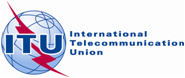 First meeting of ITU-D Study Group 1First meeting of ITU-D Study Group 1, 20-23 September 2010, 20-23 September 2010Document 1/42-E22 September 2010Original: EnglishFor actionQuestion 20-1/1: 	Access to telecommunication services and information and communication technologies (ICTs) by persons with disabilitiesQuestion 20-1/1: 	Access to telecommunication services and information and communication technologies (ICTs) by persons with disabilitiesQuestion 20-1/1: 	Access to telecommunication services and information and communication technologies (ICTs) by persons with disabilitiesSOURCEBDT Focal Point for Question 20-1/1BDT Focal Point for Question 20-1/1TITLEPowerPoint presentation: BDT activities on promoting e-accessibility for persons with disabilities and key issuesPowerPoint presentation: BDT activities on promoting e-accessibility for persons with disabilities and key issues